VÍZ, TISZTA VÍZBISEL országos internetes verseny 2017.I. Forduló1. A Föld felszínének hányad részét borítja víz?A) Kb. 60%	B) Kb. 70%C) Kb. 80%	C) Kb. 90%2. Hogy hívjuk a Föld felszínén, a kőzetrétegekben és a levegőben raktározott különböző halmazállapotú vizeket átfogó kifejezéssel?A) Litoszféra	B) AtmoszféraC) Hidroszféra	D) Pedoszféra3. Hány fokosan legnagyobb a víz sűrűsége?A) 0 0C	B) 4 0CC) 100 0C	D) –4 0C4. Mit jelent a bioindikáció szó?A) Minden szervezet a környezet hatásaira, mint ingerre reagál. A felvett ingerek reakciókat váltanak ki, amellyel az élőlények a környezet állapotát jelzik (indikálják). Ezt nevezzük bioindikációnak.B) Az indikáció a tudományos ismeretszerzés egyik módszere, a megfigyelésekből és összegyűjtött adatokból következtetést von le. A bioindikáció a biológusok következtetési láncolata.C) A bioindikáció az elektromágnes indukcióhoz hasonló elektromágneses kölcsönhatás, amely során elektromos feszültség indukálódik az egymással kapcsolatban lévő élő szervezetekben.D)  A biológia oktatás egy sajátos módszere – a biosz és az educatio szavak összeolvasztásából – mely során a diákok elsősorban a terepi tapasztalataikból tanulnak az élő környezetükről.5. Melyik szín jelöli a BISEL-ben a víz legtisztább minősítését?A) Piros	B) SárgaC) Zöld	D) Kék6. Átlagosan hol a legkevésbé jó a Balaton vízminősége?A) Balatonfüred környéke	B) Keszthely környékec) Fonyód környéke	D) Siófok környéke7. Milyen élőhelyeken fordul elő a sapkacsiga?A) Gyorsan felmelegedő állóvizekben, csatornákbanB) Tiszta vizű középhegységi patakokban, forrásokban, hideg vizű tavakbanC) Kizárólag a Balatonban D) Barlangi tavakban8. Melyik állat készített már az ember előtt is búvárharangot?A) Vizipók	B) ÁszkarákC) Gömbkagyló	D) Álkérész lárvája9. Miért van a kérészlárváknak lapos, áramvonalas testük? Mert így...A) nem látszanakB) nem fújja el őket a szélC) nem ragadja őket magával a víz és a kövek közé könnyebben elbújnakD) kevesebb helyre van szükségük10. Töltsétek ki a keresztrejtvényt! A megfejtés egy személy neve. Ő a belga vízminősítési vizsgálat meghonosítója, s a magyar program lelkes éltetője volt (2012-ben hunyt el). ( A fajok beazonosításához használjátok a honlapon a letöltések alatt található segédanyagot!)1. Betűszó: A középiskolai oktatásban használatos biológiai vízminősítési index angol megfelelőjének rövidítése2. Az élőlények egyazon kategóriába sorolt és közös gyűjtőnévvel ellátott csoportja, a BISEL vizsgálat kategorizálási egysége3. Laborvizsgálati eszköz, a vizsgálat tárgyának (sokszoros) nagyítására alkalmas.4. 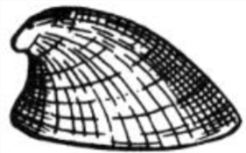 5. A BISEL mintavételi eszköze6.  Adott élőhelyen adott időszakban élő állati élőlények összessége7. Szabad szemmel látható „csont nélküli” élőlények, a BISEL program vizsgálatának tárgyai.8.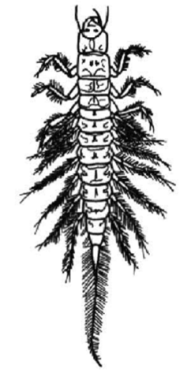 9.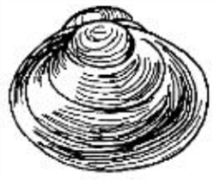 10. Víz tetején csúszkáló poloskaféle, közelről vizsgálva úgy fest, mintha lisztes volna a „köténye”11.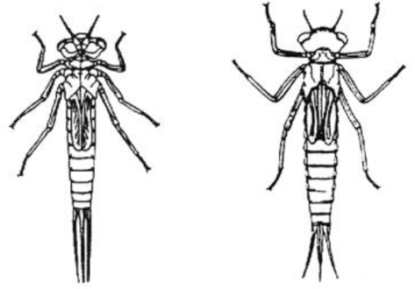 12. kis vízfolyás; az érnél nagyobb, de a pataknál kisebb.10+1. Melyik BISEL jelölőfajokat rejtik az alábbi anagrammák? (Tegyétek rendbe az összekeveredett betűket!)Pl.: a cipó			………pióca………………	a) ázsia kvíz			……………..………………b) jóféle napos árkok		……………………….……	c) ősközi tat 			…………….………………	d) égve fájó csőr		………………….…………	e) kész ezer érett		…………………..…………f) hasát szegez			…………………..…………g) gyáron úszva		…………………..…………	